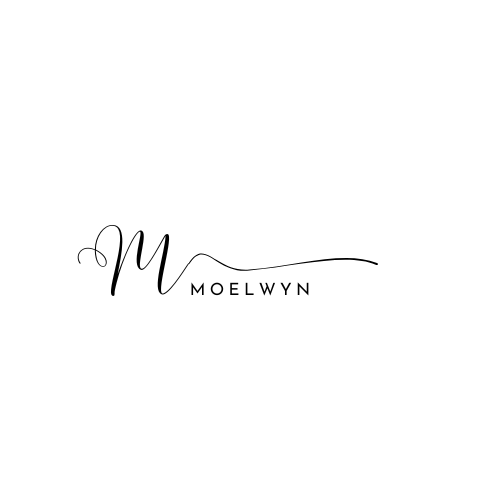 CHRISTMAS DAY LUNCH MENU Arrival Canapés and a Glass of Prosecco on arrivalStarters White Onion and Parsnip Veloute with Deep Fried Carrot Peel (V)Ham Hock, Leek and Mustard Terrine, soft boiled egg and a dill mayonnaiseSmoked Salmon & Chargrilled Asparagus with a Soft Poached Egg & Lemon MayonnaiseProsecco Sorbet CourseA Scoop of Prosecco Sorbet to cleanse your paletteFish CourseOven Baked Seabass with Pan Fried Ginger, Chilli and Wilted Spinach(Mushroom and Spinach Pancake topped with a creamy white wine sauce and blue cheese -  as an alternative for vegetarians)Main Courses Roast Turkey with Sausage meat, Sage and Onion Stuffing, pigs in blankets and a rich gravyCollops of Welsh Beef Fillet, served Medium, with Thyme Yorkshire pudding, and a horseradish jusGrilled Goats Cheese Pastry Stack served on Caramelised Red Onion with a Thyme and Lemongrass White Wine sauceSeared King Scallops on a bed of linguine with a Creamy Garlic White Wine SauceAll served with Crispy Roast Potatoes and a selection of seasonal vegetablesDessert Course Our very own Christmas pudding served with Brandy SauceChocolate Moulleux served with Homemade Salted Caramel Sauce and Vanilla Ice-CreamLemon Tart served with either Raspberry and Cranberry Sorbet or Chantilly CreamThree Scoops of Mince Pie Ice-Cream Cheese Course                                                                                                                                                                                                                                                                    Selection of Welsh Cheeses served with homemade Chutney and BiscuitsCoffee or Tea with Mince Pies 